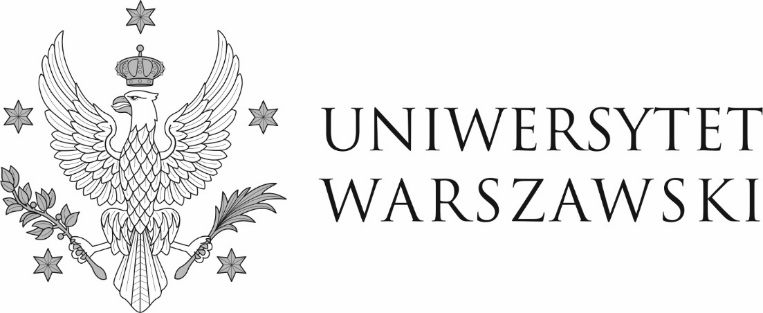 Warszawa, dnia 14.12.2022 r.DZP-361/67/2021/IG/1454Do wszystkich zainteresowanychINFORMACJA O WYBORZE NAJKORZYSTNIEJSZEJ OFERTYUniwersytet Warszawski, działając na podstawie art. 253 ust. 2 ustawy z dnia 11 września 2019 r. - Prawo zamówień publicznych, zwanej dalej „ustawą”, informuje, że w wyniku postępowania prowadzonego w trybie podstawowym nr DZP-361/67/2022 na „Wykonanie robót budowlanych rozbiórkowych budynku pawilonu NCBJ przy ul. Hożej 69 w Warszawie” za najkorzystniejszą uznał ofertę Andrzej Pilinoga MEGAKOP, ul. Włodarzewska 93, 
02-393 Warszawa.	Uzasadnienie wyboru: Oferta spełnia wszystkie wymagania przedstawione w ustawie i specyfikacji warunków zamówienia oraz uzyskała maksymalną liczbę punktów przyznaną w oparciu o ustalone kryterium oceny ofert i jego wagę – cena – 100% (waga kryterium).W niniejszym postępowaniu oferty złożyło 9 Wykonawców:Punktacja przyznana ofertom w kryterium oceny ofert i łączna punktacja W imieniu ZamawiającegoPełnomocnik Rektora ds. zamówień publicznychmgr Piotr SkuberaNumer ofertyNazwa i adres wykonawcy121PGW Polska Grupa Wyburzeniowa Sp. z o.o.ul. Wolska 84/8601-141 Warszawa2BAKAMAX Sp. z o.o.Iwanowice Małeul. Długa 6742-152 Opatów3W. Gromek i Synowie s.c.ul. Trakt Lubelski 19404-766 Warszawa4TENEO Piotr Gregorczykul. Kaliszówka 4/4601-909 Warszawa5Andrzej Pilinoga MEGAKOPul. Włodarzewska 9302-393 Warszawa6Specjalistyczna Firma Wyburzeniowa  ForestWojciech Foryśul. Alabastrowa 1255-095 Kamień7NUVO RENT Sp. z o.o.ul. Twarda 1800-105 Warszawa8ENERGOKON-PLUS Sp. z o.o.ul. Mierosławskiego 341-200 Sosnowiec9Glass Sp. z o.o.ul. Flamaneco 19/902-830 WarszawaNr ofertyLiczba punktów w kryterium „cena”Łączna liczba punktów5100,00 pkt100,00 pkt 847,26 pkt47,26 pkt